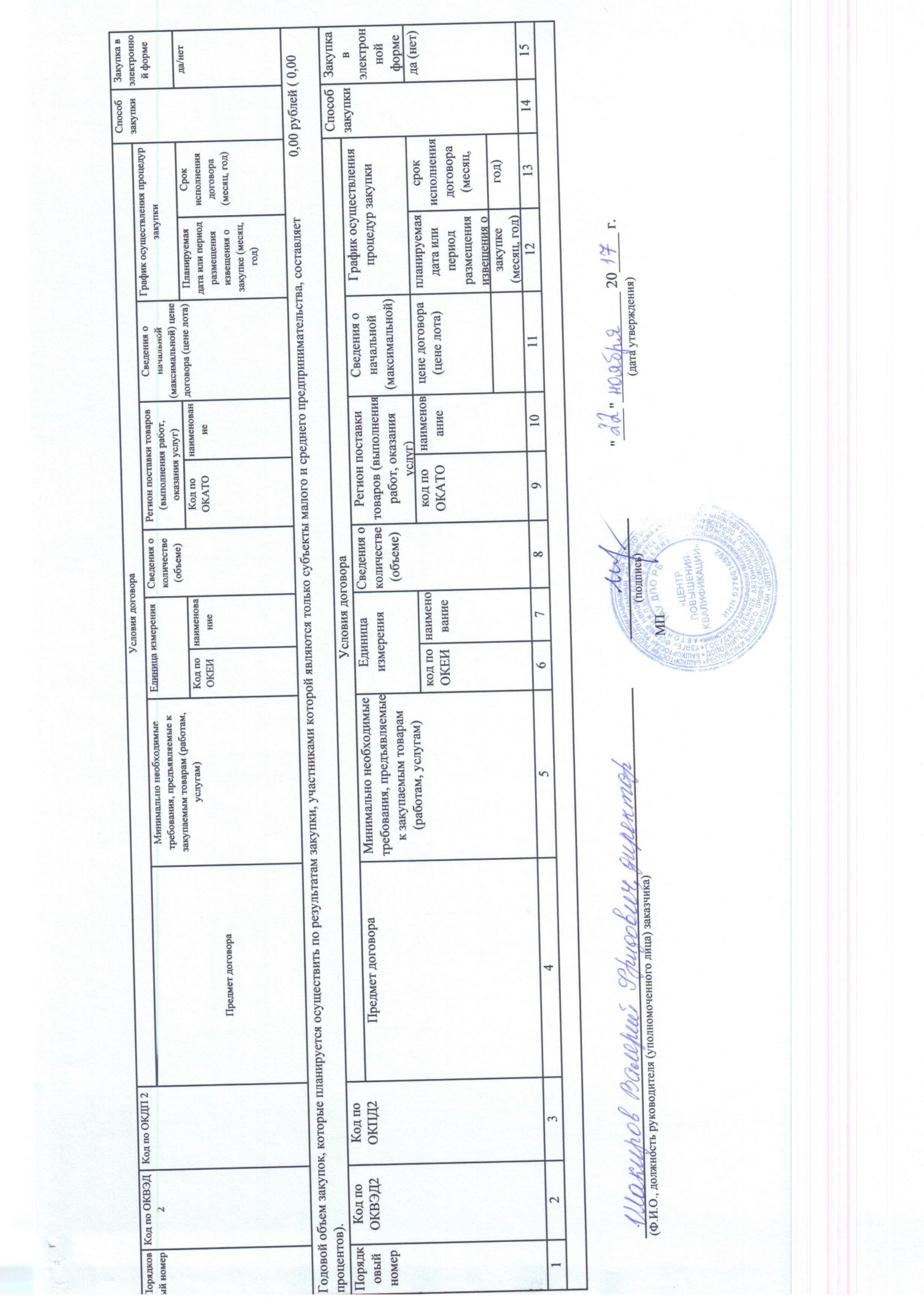 План закупки товаров, работ, услуг на 2017 год (период на 1 год)План закупки товаров, работ, услуг на 2017 год (период на 1 год)План закупки товаров, работ, услуг на 2017 год (период на 1 год)План закупки товаров, работ, услуг на 2017 год (период на 1 год)План закупки товаров, работ, услуг на 2017 год (период на 1 год)План закупки товаров, работ, услуг на 2017 год (период на 1 год)План закупки товаров, работ, услуг на 2017 год (период на 1 год)План закупки товаров, работ, услуг на 2017 год (период на 1 год)План закупки товаров, работ, услуг на 2017 год (период на 1 год)План закупки товаров, работ, услуг на 2017 год (период на 1 год)План закупки товаров, работ, услуг на 2017 год (период на 1 год)План закупки товаров, работ, услуг на 2017 год (период на 1 год)План закупки товаров, работ, услуг на 2017 год (период на 1 год)План закупки товаров, работ, услуг на 2017 год (период на 1 год)План закупки товаров, работ, услуг на 2017 год (период на 1 год)План закупки товаров, работ, услуг на 2017 год (период на 1 год)План закупки товаров, работ, услуг на 2017 год (период на 1 год)План закупки товаров, работ, услуг на 2017 год (период на 1 год)План закупки товаров, работ, услуг на 2017 год (период на 1 год)План закупки товаров, работ, услуг на 2017 год (период на 1 год)План закупки товаров, работ, услуг на 2017 год (период на 1 год)Наименование заказчикаНаименование заказчикаНаименование заказчикаНаименование заказчикаНаименование заказчикаНаименование заказчикагосударственное автономное учреждение дополнительного профессионального образования Республики Башкортостан «Центр повышения квалификации»государственное автономное учреждение дополнительного профессионального образования Республики Башкортостан «Центр повышения квалификации»государственное автономное учреждение дополнительного профессионального образования Республики Башкортостан «Центр повышения квалификации»государственное автономное учреждение дополнительного профессионального образования Республики Башкортостан «Центр повышения квалификации»государственное автономное учреждение дополнительного профессионального образования Республики Башкортостан «Центр повышения квалификации»государственное автономное учреждение дополнительного профессионального образования Республики Башкортостан «Центр повышения квалификации»государственное автономное учреждение дополнительного профессионального образования Республики Башкортостан «Центр повышения квалификации»государственное автономное учреждение дополнительного профессионального образования Республики Башкортостан «Центр повышения квалификации»государственное автономное учреждение дополнительного профессионального образования Республики Башкортостан «Центр повышения квалификации»государственное автономное учреждение дополнительного профессионального образования Республики Башкортостан «Центр повышения квалификации»государственное автономное учреждение дополнительного профессионального образования Республики Башкортостан «Центр повышения квалификации»государственное автономное учреждение дополнительного профессионального образования Республики Башкортостан «Центр повышения квалификации»государственное автономное учреждение дополнительного профессионального образования Республики Башкортостан «Центр повышения квалификации»государственное автономное учреждение дополнительного профессионального образования Республики Башкортостан «Центр повышения квалификации»государственное автономное учреждение дополнительного профессионального образования Республики Башкортостан «Центр повышения квалификации»Адрес местонахождения заказчикаАдрес местонахождения заказчикаАдрес местонахождения заказчикаАдрес местонахождения заказчикаАдрес местонахождения заказчикаАдрес местонахождения заказчикаРеспублика Башкортостан, г. Уфа, проезд Лесной, д. 3, корп. 1Республика Башкортостан, г. Уфа, проезд Лесной, д. 3, корп. 1Республика Башкортостан, г. Уфа, проезд Лесной, д. 3, корп. 1Республика Башкортостан, г. Уфа, проезд Лесной, д. 3, корп. 1Республика Башкортостан, г. Уфа, проезд Лесной, д. 3, корп. 1Республика Башкортостан, г. Уфа, проезд Лесной, д. 3, корп. 1Республика Башкортостан, г. Уфа, проезд Лесной, д. 3, корп. 1Республика Башкортостан, г. Уфа, проезд Лесной, д. 3, корп. 1Республика Башкортостан, г. Уфа, проезд Лесной, д. 3, корп. 1Республика Башкортостан, г. Уфа, проезд Лесной, д. 3, корп. 1Республика Башкортостан, г. Уфа, проезд Лесной, д. 3, корп. 1Республика Башкортостан, г. Уфа, проезд Лесной, д. 3, корп. 1Республика Башкортостан, г. Уфа, проезд Лесной, д. 3, корп. 1Республика Башкортостан, г. Уфа, проезд Лесной, д. 3, корп. 1Республика Башкортостан, г. Уфа, проезд Лесной, д. 3, корп. 1Телефон заказчикаТелефон заказчикаТелефон заказчикаТелефон заказчикаТелефон заказчикаТелефон заказчика(347) 232-65-30(347) 232-65-30(347) 232-65-30(347) 232-65-30(347) 232-65-30(347) 232-65-30(347) 232-65-30(347) 232-65-30(347) 232-65-30(347) 232-65-30(347) 232-65-30(347) 232-65-30(347) 232-65-30(347) 232-65-30(347) 232-65-30Электронная почта заказчикаЭлектронная почта заказчикаЭлектронная почта заказчикаЭлектронная почта заказчикаЭлектронная почта заказчикаЭлектронная почта заказчикаmedupk@medupk.rumedupk@medupk.rumedupk@medupk.rumedupk@medupk.rumedupk@medupk.rumedupk@medupk.rumedupk@medupk.rumedupk@medupk.rumedupk@medupk.rumedupk@medupk.rumedupk@medupk.rumedupk@medupk.rumedupk@medupk.rumedupk@medupk.rumedupk@medupk.ruИННИННИННИННИННИНН027601699202760169920276016992027601699202760169920276016992027601699202760169920276016992027601699202760169920276016992027601699202760169920276016992КППКППКППКППКППКПП027601001027601001027601001027601001027601001027601001027601001027601001027601001027601001027601001027601001027601001027601001027601001ОКАТООКАТООКАТООКАТООКАТООКАТО804010000008040100000080401000000804010000008040100000080401000000804010000008040100000080401000000804010000008040100000080401000000804010000008040100000080401000000Порядковый номерКод по ОКВЭД 2Код по ОКВЭД 2Код по ОКДП 2Код по ОКДП 2Условия договораУсловия договораУсловия договораУсловия договораУсловия договораУсловия договораУсловия договораУсловия договораУсловия договораУсловия договораУсловия договораУсловия договораУсловия договораУсловия договораСпособ закупкиЗакупка в электронной формеПорядковый номерКод по ОКВЭД 2Код по ОКВЭД 2Код по ОКДП 2Код по ОКДП 2Предмет договораПредмет договораМинимально необходимые требования, предъявляемые к закупаемым товарам (работам, услугам)Единица измеренияЕдиница измеренияСведения о количестве (объеме)Регион поставки товаров (выполнения работ, оказания услуг)Регион поставки товаров (выполнения работ, оказания услуг)Регион поставки товаров (выполнения работ, оказания услуг)Регион поставки товаров (выполнения работ, оказания услуг)Сведения о начальной (максимальной) цене договора (цене лота)Сведения о начальной (максимальной) цене договора (цене лота)График осуществления процедур закупкиГрафик осуществления процедур закупкиСпособ закупкиЗакупка в электронной формеПорядковый номерКод по ОКВЭД 2Код по ОКВЭД 2Код по ОКДП 2Код по ОКДП 2Предмет договораПредмет договораМинимально необходимые требования, предъявляемые к закупаемым товарам (работам, услугам)Код по ОКЕИнаименованиеСведения о количестве (объеме)Код по ОКАТОКод по ОКАТОКод по ОКАТОнаименованиеСведения о начальной (максимальной) цене договора (цене лота)Сведения о начальной (максимальной) цене договора (цене лота)Планируемая дата или период размещения извещения о закупке (месяц, год)Срок исполнения договора (месяц, год)Способ закупкида/нет12233445678999101111121314151 .18.1218.1218.1218.12Услуги по изготовлению печатной продукцииУслуги по изготовлению печатной продукцииВ соответствии с техническим заданием796шт.25067804013840804013840804013840г. Уфа2 134 000,002 134 000,00январь, 2017февраль-октябрь, 2017Кда2 .52.21.2452.21.2452.21.2452.21.24Оказание услуг по предоставлению стояночных мест для автотранспортаОказание услуг по предоставлению стояночных мест для автотранспортаВ соответствии с техническим заданием698мест3804013840804013840804013840г. Уфа214 500,00214 500,00январь, 2017февраль-декабрь, 2017Кнет3 .81.281.281.281.2Оказание услуги на принципах аутсорсинга по обслуживанию зданийОказание услуги на принципах аутсорсинга по обслуживанию зданийВ соответствии с техническим заданием113м325888804013840804013840804013840г. Уфа1 800 000,001 800 000,00январь, 2017февраль-декабрь, 2017Кнет4 .45.20.345.20.350.20.3150.20.31Оказание услуг по чистке и мойке автотранспортаОказание услуг по чистке и мойке автотранспортаВ соответствии с техническим заданием642ед.4804013840804013840804013840г. Уфа79 400,0079 400,00январь, 2017февраль-декабрь, 2017Кнет5 .95.1195.1195.1195.11Оказание услуг по техническому обслуживанию и ремонту оргтехники, восстановление картриджейОказание услуг по техническому обслуживанию и ремонту оргтехники, восстановление картриджейВ соответствии с техническим заданием---804013840804013840804013840г. Уфа98 000,0098 000,00февраль, 2017февраль-декабрь 2017Кда6 .47.4147.4126.20.26.20.Приобретение периферийных устройств и расходных материалов для ЭВМ и оргтехникиПриобретение периферийных устройств и расходных материалов для ЭВМ и оргтехникиВ соответствии с техническим заданием796шт.-804013840804013840804013840г. Уфа57 000,0057 000,00февраль, 2017февраль-апрель 2017Кда7 .65.12.465.12.465.12.1165.12.11Оказание услуг по страхованию от несчастного случая сотрудников ЦентраОказание услуг по страхованию от несчастного случая сотрудников ЦентраВ соответствии с техническим заданием792чел.128804013840804013840804013840г. Уфа100 000,00100 000,00январь, 2017февраль-декабрь 2017Кда8 .65.12.465.12.465.12.1165.12.11Оказание услуг по страхованию от несчастного случая сотрудников ЦентраОказание услуг по страхованию от несчастного случая сотрудников ЦентраВ соответствии с техническим заданием792чел.126804013840804013840804013840г. Уфа77 000,0077 000,00февраль, 2017март 2017 март 2018Кда9 .47.7847.7847.78.47.78.Поставка и установка учебно-наглядного пособияПоставка и установка учебно-наглядного пособияВ соответствии с техническим заданием796шт.2804013840804013840804013840г. Уфа210 000,00210 000,00февраль, 2017март-август, 2017Кда10 .47.74.147.74.135.50.335.50.3Приобретение медицинской мебели и оборудования для симуляционного центраПриобретение медицинской мебели и оборудования для симуляционного центраВ соответствии с техническим заданием796шт.20804013840804013840804013840г. Уфа127 000,00127 000,00февраль, 2017февраль-июль, 2017Кда11 .47.19.247.19.21717Поставка бумагиПоставка бумагиВ соответствии с техническим заданием778упак.1000804013840804013840804013840г. Уфа200 000,00200 000,00февраль, 2017март-апрель, 2017Кда12 .46.76.646.76.632.99.59.00032.99.59.000Приобретение строительных материалов и комплектующихПриобретение строительных материалов и комплектующихВ соответствии с техническим заданием -  -  - 804013840804013840804013840г. Уфа82 000,0082 000,00февраль, 2017февраль-апрель, 2017Кда13 .86.2186.2186.2186.21Проведение медицинского осмотра сотрудниковПроведение медицинского осмотра сотрудниковВ соответствии с техническим заданием792чел.114804013840804013840804013840г. Уфа210 000,00210 000,00февраль, 2017март-апрель, 2017Кда14 .63.9963.9963.9963.99Предоставление услуг доступа  к электронной библиотечной системе для медицинского образованияПредоставление услуг доступа  к электронной библиотечной системе для медицинского образованияВ соответствии с техническим заданием796шт.1804013840804013840804013840г. Уфа70 000,0070 000,00февраль, 2017март-декабрь, 2017Кда15 .97979797Отопление и содержание здания общежитияОтопление и содержание здания общежитияВыполнение работ по надлежащему содержанию и ремонту имущества, обеспечение предоставления коммунальных услуг в помещениях055м²1853,1804013840804013840804013840г. Уфа949 410,60949 410,60февраль, 2017январь-декабрь, 2017ЕПнет16 .22.29.222.29.222.29.2922.29.29Приобретение изделий  из профиля ПВХПриобретение изделий  из профиля ПВХВ соответствии с техническим заданием - - -804013840804013840804013840г. Уфа64 000,0064 000,00февраль, 2017март-август, 2017Кда17 .35.30.135.30.135.30.135.30.1Отпуск тепловой энергии и теплоносителяОтпуск тепловой энергии и теплоносителяОтопление должно быть бесперебойным и круглосуточным в течении отопительного периода, бесперебойное горячее водоснабжение - - -804013840804013840804013840г. Уфа1 200 000,001 200 000,00февраль, 2017январь-декабрь, 2017ЕПнет18 .47.4147.4126.2026.20Приобретение ЭВМ и периферийного оборудования Приобретение ЭВМ и периферийного оборудования В соответствии с техническим заданием796шт.33804013840804013840804013840г. Уфа188 000,00188 000,00февраль, 2017март-май 2017Кда19 .41.1041.1041.1041.10Выполнение работ по разработке проектно-сметной документации на систему дымоудаления подвальных помещений зданий центраВыполнение работ по разработке проектно-сметной документации на систему дымоудаления подвальных помещений зданий центраВ соответствии с техническим заданием -  -  - 804013840804013840804013840г. Уфа49 810,0049 810,00апрель, 2017апрель-май, 2017Кда20 .41.1041.1041.1041.10Выполнение работ по разработке проектно-сметной документации на монтаж аварийного освещения в подвальных помещениях здания центраВыполнение работ по разработке проектно-сметной документации на монтаж аварийного освещения в подвальных помещениях здания центраВ соответствии с техническим заданием -  -  - 804013840804013840804013840г. Уфа44 800,0044 800,00апрель, 2017апрель-май, 2017Кда21 .41.1041.1041.1041.10Выполнение работ по разработке проектно-сметной документации на монтаж автоматической системы порошкового пожаротушения в подвальных помещениях центра.Выполнение работ по разработке проектно-сметной документации на монтаж автоматической системы порошкового пожаротушения в подвальных помещениях центра.В соответствии с техническим заданием -  -  - 804013840804013840804013840г. Уфа49 900,0049 900,00апрель, 2017апрель-май,2017Кда22 .47.547.527.527.5Приобретение бытовой техникиПриобретение бытовой техникиВ соответствии с техническим заданием796шт.3804013840804013840804013840г. Уфа153 000,00153 000,00апрель, 2017май-сентябрь, 2017Кда23 .47.747.747.747.7Поставка наружной вывескиПоставка наружной вывескиВ соответствии с техническим заданием797шт.1804013840804013840804013840г. Уфа60 000,0060 000,00апрель, 2017май-июль,2017Кда24 .58.13.158.13.158.1458.14Подписка на периодические печатные  изданияПодписка на периодические печатные  изданияВ соответствии с техническим заданием796шт.10804013840804013840804013840г. Уфа79 500,0079 500,00июнь, 2017июль-декабрь 2017Кда25 .58.13.158.13.158.1458.14Подписка на периодические печатные  изданияПодписка на периодические печатные  изданияВ соответствии с техническим заданием796шт.38804013840804013840804013840г. Уфа150 000,00150 000,00август, 2017сентябрь-декабрь 2017Кда26 .47.7847.7847.78.47.78.Приобретение учебно-наглядного пособияПриобретение учебно-наглядного пособияВ соответствии с техническим заданием796шт.107804013840804013840804013840г. Уфа1 530 000,001 530 000,00август, 2017сентярь-декабрь 2017Кнет27 .47.7847.7847.78.47.78.Приобретение учебно-наглядного пособияПриобретение учебно-наглядного пособияВ соответствии с техническим заданием796шт.21804013840804013840804013840г. Уфа1 480 000,001 480 000,00август, 2017сентябрь-декабрь, 2017Кнет28 .47.7847.7847.7847.78Приобретение учебно-наглядногопособия и оборудованияПриобретение учебно-наглядногопособия и оборудованияВ соответствии с техническим заданием796шт.4804013840804013840804013840г. Уфа480 000,00480 000,00сентябрь, 2017сентябрь-декабрь, 2017Кда29 .47.7847.7847.7847.78Приобретение мебели Приобретение мебели В соответствии с техническим заданием796шт.168804013840804013840804013840г. Уфа340 000,00340 000,00сентябрь, 2017сентябрь-декабрь, 2017Кда30 .46.49.3146.49.3146.49.21.46.49.21.Приобретение учебной литературы для библиотечного фондаПриобретение учебной литературы для библиотечного фондаВ соответствии с техническим заданием796шт.256804013840804013840804013840г. Уфа220 000,00220 000,00сентябрь, 2017октябрь-ноябрь 2017Кда31 .47.4147.4126.2026.20Приобретение ЭВМ и периферийного оборудования Приобретение ЭВМ и периферийного оборудования В соответствии с техническим заданием796шт.33804013840804013840804013840г. Уфа670 000,00670 000,00сентябрь, 2017сентябрь-ноябрь, 2017Кда32 .58.13.158.13.158.1458.14Подписка на периодические печатные  изданияПодписка на периодические печатные  изданияВ соответствии с техническим заданием796шт.87804013840804013840804013840г. Уфа90 000,0090 000,00сентябрь, 2017октябрь-декабрь 2017Кда33 .33.1933.1943.22.1243.22.12Текущий ремонт системы отопления зданияТекущий ремонт системы отопления зданияВ соответствии с техническим заданием -  - - 804013840804013840804013840г. Уфа276 146,00276 146,00сентябрь, 2017октябрь-декабрь, 2017Кда34 .45.1145.1129.10.200229.10.2002Приобретение автомобиляПриобретение автомобиляВ соответствии с техническим заданием796шт.1804013840804013840804013840г. Уфа800 000,00800 000,00октябрь,   2017ноябрь-декабрь 2017Кда35 .26.60.926.60.926.60.13.13026.60.13.130Приобретение оборудования с комплектующимиПриобретение оборудования с комплектующимиВ соответствии с техническим заданием796шт.1804013840804013840804013840г.Уфа250 000,00250 000,00октябрь,2017ноябрь-декабрь 2017Кнет36 .43.9943.9943.99.943.99.9Текущий ремонт помещений по адресу: г.Уфа, ул.Жукова,д.2 копр.1Текущий ремонт помещений по адресу: г.Уфа, ул.Жукова,д.2 копр.1В соответствии с техническим заданием - - -804013840804013840804013840г.Уфа383 284,00383 284,00октябрь,2017ноябрь-декабрь 2017Кда37 .47.7847.7847.7847.78Приобретение карнизов потолочных для штор по адресу: г.Уфа, ул.М.Жукова,д.2 корп.1Приобретение карнизов потолочных для штор по адресу: г.Уфа, ул.М.Жукова,д.2 корп.1В соответствии с техническим заданием796шт.123804013840804013840804013840г.Уфа105 000,00105 000,00октябрь,2017ноябрь-декабрь 2017Кнет38 .47.7847.7847.7847.78Приобретение учебно-наглядного пособия и оборудованияПриобретение учебно-наглядного пособия и оборудованияВ соответствии с техническим заданием796шт.10804013840804013840804013840г. Уфа500 000,00500 000,00октябрь, 2017ноябрь-декабрь, 2017Кнет39 .47.7847.7847.7847.78Приобретение штор и тюлей для окон по адресу: г.Уфа, ул.М.Жукова,д.2, корп.1Приобретение штор и тюлей для окон по адресу: г.Уфа, ул.М.Жукова,д.2, корп.1В соответствии с техническим заданием796шт.123804013840804013840804013840г. Уфа200 000,00200 000,00октябрь, 2017ноябрь-декабрь, 2017Кнет40 .71.171.172.19.19.000 72.19.19.000 Выполнение работ по разработке и согласованию предельно-допустимых выбросов и проекта норматива образования отходов и лимитов на их размещениеВыполнение работ по разработке и согласованию предельно-допустимых выбросов и проекта норматива образования отходов и лимитов на их размещениеВ соответствии с техническим заданием - - -804013840804013840804013840г.Уфа99 000,0099 000,00октябрь,2017ноябрь 2017- апрель 2018Кда41 .46.46.146.46.146.46.1146.46.11Приобретение медикаментов Приобретение медикаментов В соответствии с техническим заданием796шт.247804013840804013840804013840г.Уфа130 000,00130 000,00октябрь, 2017ноябрь-декабрь, 2017Кда42 .46.46.146.46.146.46.1146.46.11Приобретение медикаментов Приобретение медикаментов В соответствии с техническим заданием796шт.246804013840804013840804013840г.Уфа130 000,00130 000,00октябрь,2017ноябрь-декабрь, 2017Кда43 .47.59.147.59.132.50.3032.50.30Приобретение мебели для симуляционного центраПриобретение мебели для симуляционного центраВ соответствии с техническим заданием796шт.7804013840804013840804013840г.Уфа130 000,00130 000,00октябрь,2017ноябрь-декабрь, 2017Кда44 .84.25.184.25.184.25.11.12084.25.11.120Проведение работ по огнезащитному покрытию воздуховодов системы вентиляции Проведение работ по огнезащитному покрытию воздуховодов системы вентиляции В соответствии с техническим заданием055м2283804013840804013840804013840г. Уфа308 785,00308 785,00ноябрь, 2017ноябрь-декабрь 2017Кда45 .47.59.147.59.131.0231.02Приобретение моек и шкафов  для кухни под ключ по адресу: г.Уфа, ул.М.Жукова,д.2 корп.1Приобретение моек и шкафов  для кухни под ключ по адресу: г.Уфа, ул.М.Жукова,д.2 корп.1В соответствии с техническим заданием796шт.31804013840804013840804013840г. Уфа420 000,00420 000,00ноябрь, 2017ноябрь-январь, 2018Кда46 .46.46.146.46.146.46.1146.46.11Приобретение медикаментов Приобретение медикаментов В соответствии с техническим заданием796шт.31804013840804013840804013840г. Уфа143 500,00143 500,00ноябрь, 2017ноябрь-декабрь, 2017Кда47 .47.41.247.41.270.40.1970.40.19Приобретение лицензионных программных продуктовПриобретение лицензионных программных продуктовВ соответствии с техническим заданием796шт.7804013840804013840804013840г. Уфа162 000,00162 000,00ноябрь, 2017ноябрь-декабрь, 2017Кда48 .47.19.247.19.217.1217.12Поставка бумагиПоставка бумагиВ соответствии с техническим заданием796шт.1300804013840804013840804013840г. Уфа265 900,00265 900,00ноябрь, 2017ноябрь-декабрь, 2017Кда49 .91.0191.0191.0191.01Оказание услуг по электронной подписке научной медицинской библиотекой на 2018 годОказание услуг по электронной подписке научной медицинской библиотекой на 2018 годВ соответствии с техническим заданием -  -  - 804013840804013840804013840г. Уфа95 000,0095 000,00ноябрь, 2017ноябрь-декабрь, 2018Кда50 .47.59.147.59.147.59.147.59.1Приобретение с  демонтажом и установкой шкафов модульных и полок из ЛДСППриобретение с  демонтажом и установкой шкафов модульных и полок из ЛДСПВ соответствии с техническим заданием796шт.30804013840804013840804013840г. Уфа95 000,0095 000,00ноябрь, 2017ноябрь-декабрь, 2017Кда51 .47.4147.4126.2026.20Приобретение оборудования для симуляционного центраПриобретение оборудования для симуляционного центраВ соответствии с техническим заданием796шт.154804013840804013840804013840г. Уфа1 200 000,001 200 000,00ноябрь, 2017ноябрь 2017-январь, 2018Кда52 .47.7847.7847.7847.78Приобретение учебно-наглядного пособия и оборудованияПриобретение учебно-наглядного пособия и оборудованияВ соответствии с техническим заданием796шт.14804013840804013840804013840г. Уфа2 500 000,002 500 000,00ноябрь, 2017ноябрь 2017 - апрель 2018Кда